DINAMO CON EXCITACIÓN EN DERIVACIÓN (SHUNT).
Aquí se conecta el devanado inductor en paralelo con el inducido. Para producir el flujo magnético necesario se montan bobinas inductoras con un gran número de espiras, ya que la corriente de excitación que se alcanza con este montaje es pequeña y la sección de los conductores es reducida.
Se puede observar que la tensión que proporciona el generador a la carga se reduce más drásticamente con los aumentos de la corriente de carga que en la dinamo con excitación independiente. Esto es debido a que, al aumentar la caída de tensión en el inducido con la carga, se produce una disminución de la tensión en bornes, que provoca, a su vez, una reducción de la corriente de excitación. Esto hace que la f.e.m. inducida se vea reducida, de modo que se puede llegar a perder la excitación total de la dinamo para corrientes de carga muy elevadas.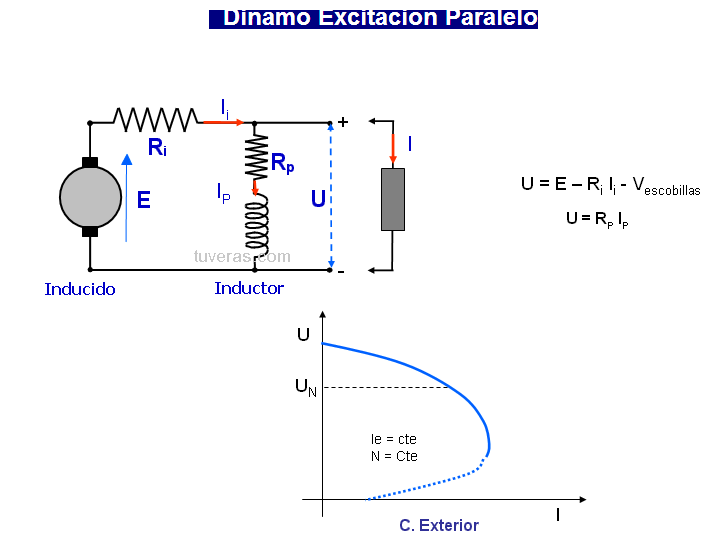 